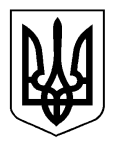 УКРАЇНАНОВГОРОД-СІВЕРСЬКА МІСЬКА РАДА                                       ЧЕРНІГІВСЬКОЇ ОБЛАСТІ      ВИКОНАВЧИЙ  КОМІТЕТ  РІШЕННЯ  31 січня 2017 року              м. Новгород-Сіверський                                       № 27Про надання з матеріального резерву міської ради пожежних рукавівНовгород-Сіверському РВ УДСНС в Чернігівській областіВідповідно до пункту 7 статті 80 Кодексу цивільного захисту України, пункту 16 Порядку створення та використання матеріальних резервів для запобігання і ліквідації наслідків надзвичайних ситуацій, затвердженого постановою Кабінету Міністрів України від 30 вересня 2015 року №775 «Про затвердження Порядку створення та використання матеріального резерву для запобігання і ліквідації наслідків надзвичайних ситуацій», розглянувши рішення комісії з питань техногенно-екологічної безпеки і надзвичайних ситуацій від 30 січня 2017 року, з метою запобігання та оперативного реагування на надзвичайні ситуації (події), що може призвести до загибелі людей на території міста, керуючись статтями 38, 40, 52 та 59 Закону України «Про місцеве самоврядування», виконавчий комітет міської ради ВИРІШИВ:1. Затвердити протокол №2 комісії з питань техногенно-екологічної безпеки і надзвичайних ситуацій від 30 січня 2017 року.2. Надати 7 ДПРЧ (м. Новгород-Сіверський) 2 ДПРЗ УДСНС в Чернігівській області 4 пожежних рукави діаметром 51 мм для запобігання виникненню надзвичайних ситуацій, пов’язаних із пожежами на території міської ради.3. Відділу бухгалтерського обліку, планування та звітності міської ради передати 7 ДПРЧ (м. Новгород-Сіверський) 2 ДПРЗ УДСНС в Чернігівській області 4 пожежні рукави діаметром 51 мм для подальшого використання при запобіганні  виникненню надзвичайних ситуацій .	4. Контроль за виконанням даного рішення покласти на заступника міського голови  з питань діяльності  виконавчих органів міської ради Могильного О.О.Міський голова                                                                                     О. Бондаренко